Уважаемые архангелогородцы!Пожар в квартиреДве трети пожаров происходят в жилых домах и квартирах. И чаще всего из-за небрежного обращения с огнем, особенно по причине курения «на нетрезвую голову». Нередко происходят пожары и от неисправных или оставленных без присмотра электроприборов.Если у вас и ваших соседей случился пожар, то главное сразу же вызвать пожарную охрану. Она прибудет в считанные минуты. И если у вас нет домашнего телефона, безвыходных ситуаций не бывает: сигнал бедствия можно подать из окна или балкона. Тем, кто прикован к постели можно поднять необычный шум (стучать по батарее или в пол и стены, бросить в окно или с балкона какие-то предметы и т.д.)Загоревшийся бытовой электроприбор надо сначала обесточить, а потом позвонить по «01». По возможности покинуть квартиру через входную дверь. Очень важно не забыть при этом, плотно закрыть за собой дверь горящей комнаты  это не даст распространиться огню по всей квартире. Если путь к входной двери отрезан огнем и дымом, спасайтесь через балкон. Балконную дверь обязательно закройте за собой. Можно перейти на нижний этаж с помощью балконного люка или к соседям по смежному балкону. Еще один путь спасения через окно. Уплотните дверь в комнату любым тряпками или мебелью. Как только убедитесь, что ваш призыв о помощи услышан, ложитесь на пол, где меньше дыма и жара. Таким образом, можно продержаться около получаса.Если горит входная дверь квартирыНе открывайте ее, иначе огонь войдет в квартиру. Дайте знать соседям, пусть они попытаются потушить дверь снаружи и вызовут пожарную охрану. В это время вам лучше всего поливать дверь водой изнутри.Если горит балкон или лоджияПожар на балконе опасен тем, что огонь может быстро перекинуться на верхние этажи или проникнуть в квартиру.После сообщения о загорании в пожарную охрану попробуйте справиться с пламенем любыми подручными средствами. Если есть возможность, можно выбросить горящий предмет с балкона, но предварительно убедившись, что в низу никого нет.Если потушить огонь не удалось, закрывайте балконную дверь, форточку и ждите приезда пожарных на улице.Если горит телевизорВо-первых, сразу выдерните вилку из розетки или обесточьте квартиру через электрощит.Горящий телевизор выделяет множество токсичных веществ, поэтому сразу выводите всех из помещения, в первую очередь детей и стариков. Накройте телевизор любой плотной тканью, чтобы прекратить доступ воздуха. Если это не поможет, то через отверстие в задней стенке залейте телевизор водой. При этом старайтесь находиться сбоку, так как может взорваться кинескоп.Если вы не справляетесь с ситуацией, то покиньте квартиру и вызывайте пожарных. Только проверьте, закрыты ли все окна и форточки, иначе доступ свежего воздуха прибавит силы огню.Если пожар в подъездеНи за что не выходите в подъезд, поскольку дым очень токсичен, а горячий воздух может ожечь легкие. Прежде всего, звоните «01». Чрезвычайно опасно спускаться вниз по веревкам, простыням и водосточным трубам. И тем более не следует прыгать из окон.Уплотните свою входную дверь мокрой тканью, чтобы в квартиру не проникал дым. Самое безопасное место на балконе или возле окна. К тому же здесь пожарные найдут вас быстрее. Только оденьтесь теплее, если на улице холодно  закройте за собой балконную дверь. Если вы случайно оказались в задымленном подъезде, не отчаивайтесь, двигайтесь к выходу, держась за стенки (перила нередко ведут в тупик). При этом как можно дольше задерживайте дыхание, а еще лучше защитить нос и рот шарфом или платком. Ни в коем случае не пользуйтесь лифтом, его в любое время могут отключить. Поскольку огонь и дым распространяются именно снизу вверх, особенно осторожными должны быть жители верхних этажей.Если горит одежда на человекеЕсли на вас загорелась одежда, не вздумайте бежать, так как пламя разгорается еще сильнее. Постарайтесь быстро сбросить горящую одежду.Вам повезло, если рядом любая лужа или сугроб снега – «ныряйте» туда. Если их нет, то падайте на землю и катайтесь, пока не собьете пламя. Последняя возможность накинуть на себя любую плотную ткань (пальто, одеяло и пр.), оставив при этом голову открытой, чтобы не задохнуться продуктами горения.Не пытайтесь снимать одежду с обожженных участков тела до обращения к врачу.Помощь при ожогахПервым делом подставьте обожженное место под струю холодной воды. Когда боль утихнет, наложите сухую повязку. Ни в коем случае не смазывайте ожог ни жиром, ни маслом, ни кремом. До приезда врача дайте пострадавшему любое обезболивающее средство, напоите теплым чаем и укройте теплее. При шоке срочно дайте 20 капель настойки валерианы. При серьезных ожогах ваша единственная помощь пострадавшему завернуть его в чистую ткань и отправить в больницу.Основные правила поведения при пожаре1. Обнаружив пожар, постарайтесь трезво оценить ситуацию, свои силы и найти себе помощников.2. Прежде всего, вызовите пожарную охрану по телефону «01» или с помощью других аварийных служб.3. В рискованных ситуациях не теряйте времени и силы на спасение имущества. Главное любым способом спасайте себя и других людей, попавших в беду.4. Позаботьтесь о спасении детей и престарелых. Уведите их подальше от места пожара, так как возможны взрывы газовых баллонов, бензобаков и быстрое распространение огня.5. Обязательно направить кого-нибудь навстречу пожарным подразделениям, чтобы дать им необходимую информацию (точный адрес, кратчайшие подъездные пути, что горит, есть ли там люди).Соблюдайтеправила пожарной безопасности!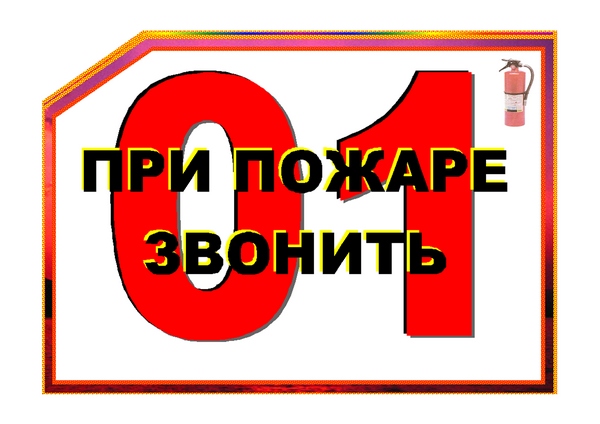 Муниципальное казённое учреждение МО «Город Архангельск»«Городской центр гражданской защиты» Муниципальное казённое учреждение МО «Город Архангельск»«Городской центр гражданской защиты» БЕРЕГИТЕ СВОЙ ДОМ ОТ ОГНЯ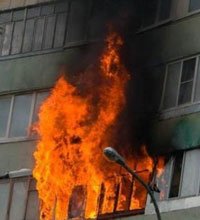 Архангельск, 2015год